Министерство культуры Республики ДагестанНациональная библиотека Республики Дагестан им. Р.ГамзатоваОтдел литературы по искусству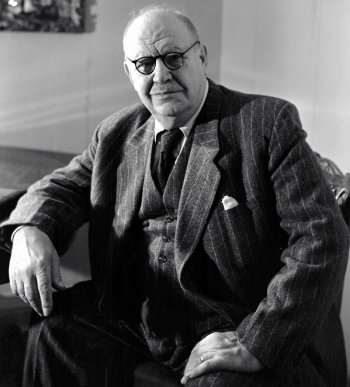 «Живописец счастья»Рекомендательный указатель литературык 140-летию со дня рождения П.П.Кончаловского.Составитель  Мустафаева С. М.Махачкала-2016   «Нет – не будем сердиться на Кончаловского за то, что он счастлив, что он чутче всего именно к счастью,что песню об этом счастье он слышит с гор, морей,растений, и от своих братьев – людей».А.В. ЛуначарскийКак часто мы не умеем пользоваться дарованным нам природой счастьем, не только смотреть, но и видеть мир – видеть и радоваться красоте природы и человека. Только живописцу доступно видеть жизнь, насыщенную внутренним движением, блистающую красотой бытия, и воплощать эту живую красоту в своем искусстве. Когда смотришь на лучшие холсты П.П. Кончаловского, особенно ясно чувствуешь эти преимущества живописного искусства. Общительность и человечность – важнейшие черты личности и искусства П.П. Кончаловского.Петр Петрович Кончаловский родился в 1876 году в городе Славянске. До пятилетнего возраста он жил в имении родителей Сватовке, Старобельского уезда, Харьковской губернии. Затем семье пришлось уехать оттуда. Родители Кончаловского были участниками революционного движения 70-х годов, отец был арестован и сослан в Холмогоры, Архангельской губернии. После ссылки отца семья поселилась в Харькове. Рисовать П.П. Кончаловский начал рано и, еще будучи в первом классе Харьковской гимназии, посещал школу живописи Раевской.В 1889 году семья Кончаловских переезжает в г. Москву, где отец художника, одаренный литератор, развертывает энергичную литературную и издательскую деятельность. В 1891 г. он предпринимает издание М.Ю. Лермонтова, а позднее, в 1899 году, А.С. Пушкина, с иллюстрациями лучших художников.П.П. Кончаловский-гимназист попадает в среду московского художественного мира 90-х годов. Вся юность будущего художника наполнена впечатлениями от встреч с такими художниками как В.И. Суриков, В.А. Серов, М.А. Врубель, К. Коровин.Учась в гимназии, П.П. Кончаловский не перестает заниматься живописью и рисованием, посещая вечерний класс Строгановского училища. В эти годы он выполняет несколько портретов, в том числе портрет учителя математики В.П. Минина, портрет брата, а по окончании гимназии, в 1896 г., пишет на заказ знаменитого скакуна Байрактара, выигравшего всероссийское дерби. В том же году отец отправляет Петра в Париж учиться живописи.В Париже в течение двух лет (1896-1898) П.П. Кончаловский учился в Академии Шюльена у Шана-Поля Лоранса и Бенжамена Констана. Вернувшись в Россию, он сразу поступает в Академию художеств. Три месяца работает в классах Академии под руководством В.Е. Савинского, Г.Р. Залемана и И.И. Творожникова, а затем в мастерской П.О. Ковалевского. В 1907 г. П.П. Кончаловский выставляет свою картину «Рыбаки тянут сеть» на конкурс, которым заканчивалось тогда академическое образование, и получает звание художника.Шестьдесят лет творческой деятельности П.П. Кончаловского – это года исканий, упоенного созерцания окружающего мира, более тысячи картин, написанных в полную меру его богатырского и доброго таланта. В поисках выразительного и самобытного языка живописи художник прошел немало дорог, немало изъездил стран. Но из всех скитаний он неизменно возвращался на Родину, и с наслаждением писал людей и пейзажи России. В традициях величавой простоты русской культуры понятна и изображена художником Новгородская Русь, новгородцы, крестьяне. Это обращение живописца к истокам народной жизни сыграло решающую роль в его дальнейшей творческой судьбе. В новгородском цикле картин и в рисунках впервые появляется у П.П. Кончаловского образ русской женщины из народа. «Рыбачка», «Ткачиха», «С ярмарки» – все это обаятельные народные образы, написанные искренне, просто и задушевно.«Ветлы на Волхове» – это один из тех классически ясных пейзажей, раскрывающих красоту национальной природы, величавую силу жизни.В жанре натюрморта П.П. Кончаловский достиг вершин, он написал на свое веку так много превосходных «Сиреней», «Яблок», «Винограда», «Полевых цветов», «Битой дичи», блеснул в этом жанре живописи, раскрывая поэзию в «мертвой природе».Большими картинами «Новгородцы», «Купанье конницы», «С ярмарки» открывается ряд жанровых произведений П. Кончаловского. Художник стремится найти живописно-пластическое выражение типичного образа простого человека. Если в ранние периоды творчества П. Кончаловский писал портреты близких ему лиц, то с середины 30-х годов, и особенно в предвоенные и военные годы он создает замечательную галерею портретов советской интеллигенции: композитора С. Прокофьева, писателя А. Фадеева, Героев Советского Союза С. Юмашева и П. Осипенко и многих других. Со свойственной ему проникновенностью П. Кончаловский умеет изобразить человека иной национальности, у него немало превосходных характерных, пламенных по колориту портретов испанок и испанцев. Совсем в другом роде «Портрет негра», этому образу свойственен оттенок грусти, которого не сыщешь в портретах русских людей.В тяжелые военные годы художник работал с удвоенной энергией. Зная богатырские силы своего народа, он верил в победоносное окончание войны. Он писал занесенные снегом московские улицы 1942 года, девушек-доноров, бойцов и генералов Советской Армии. И себя самого он написал так, как никогда не писал раньше. Автопортрет 1943 года – это образ художника в пору его полной духовной зрелости.Не было, верно, дня в жизни П.П. Кончаловского, когда бы он не брал кисти в руки. Произведения его прекрасно сохранились: время не властно над ними. П. Кончаловскому, который отлично знал и Италию, и Францию, и Испанию, была по душе,  прежде всего Россия, в ней он находил бесконечно много красоты, добра, человечности. Этими качествами был в высшей степени одарен и сам Петр Петрович Кончаловский.Таким он был всегда. В последние месяцы перед смертью он уже не мог выходить из своей мастерской, но в большие открытые окна он видел сад, деревья, блики солнца. Тяжело больной, он продолжал славить своею кистью жизнь, природу, все то, что он так любил, в чем не уставал открывать все новую и новую красоту.Список литературы:1. Выставка произведений П. П. Кончаловского [Каталог] / сост. Е. А. Звиногродская. – Москва: Советский художник, 1956. – 70 с.: ил.2. Выставка акварели и рисунка Петра Петровича Кончаловского 1876–1956 [Каталог]. – Москва: Советский художник, 1960. – 36 с.: ил.3. Выставка произведений Петра Петровича Кончаловского (1876-1956) [Каталог]. – М: Союз художников РСФСР, 1968. – 70 с.: ил.4. Кончаловский Петр Петрович [Текст] / текст В. А. Никольского. –М: ВСЕКОХУДОЖНИК, 1936. - 153 с.: ил.5. Кравченко, К. С. Петр Петрович Кончаловский, народный художник РСФСР [Текст] / К. С. Кравченко. – М: Искусство, 1949. – 361с., 5 л. ил. ; 17 см. – (Массовая библиотека).6. Кончаловский Петр Петрович [Текст]: избранные произведения. – М: Советский художник, 1950. – 34 с.: цв. ил.7. Кончаловский П.П. [Текст] / ред. В. П. Кузнецова. - М.: Советский художник, 1956. – 20 с.: ил.8. Кончаловский Петр Петрович  [Текст] / сост. К. В. Фролов. - М: Искусство, 1964. – 544 с.: цв. ил.9. Корзухин, А. Д. Петр Кончаловский [Изоматериал]: Краски земли: альбом / А.Д. Корзухин. - М: Советский художник, 1974. - 26 с.: ил.10. Кончаловский [Изоматериал]: альбом / авт., сост. И. М. Егоров. – М: Изобразительное искусство, 1974. – 30 с.: цв. ил.11. Кончаловский Петр Петрович  в Абрамцеве [Текст]: каталог выставки, посвященной 100-летию со дня рождения / авт. вступит. статьи Н. Е. Мидлер. – М: Сов. художник, 1977. – [43]1с., 12 л. ил.: цв.ил. 12. Нейман, М. Л. П. П. Кончаловский [Текст] / М. Л. Нейман. – М: Советский художник, 1967. – 328 с. : цв. ил.13. Популярная художественная энциклопедия [Текст]: Архитектура. Живопись. Скульптура. Графика. Декоративное искусство / Кн.1: А–М. – М.: Советская энциклопедия, 1999. – 447 с.: цв. ил.14. Русские художники от А до Я [Текст] / сост. Н. А. Борисовская. - М: Слово, 1996. – 215 с.: цв. ил.15.Семенова, Т. С. Кончаловский Петр Петрович [Текст] / Т. Семенова. – М: Искусство, 1964. – 70 с.: ил. 